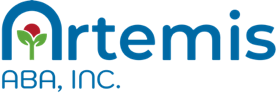 PATIENT AND TECHNICIAN SUMMARY
Patient summary
	Technician informationPLAN RATIONALEBEHAVIOR DESCRIPTIONINTERVENTION STRATEGIESSAFETY PLANIMPLEMENTATION PLANDATA MONITORINGGENERALIZATION MAINTENANCE REVIEW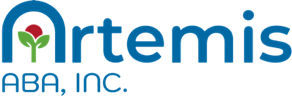 Patient nameDavid WilliamsPatient age8School grade level3rdDiagnosis (if applicable)ASDName of clinician who wrote the planDavid Lee, MS, BCBA, LBAName of technician(s) performing the planOlivia Robinson, BA, RBTBriefly describe why we need a planThe rationale for this behavior intervention plan is to address David's self-injurious behavior, which involves hitting himself in the head when he is denied access to a tablet. The behavior interferes with his daily functioning and causes him physical harm.What, when, where, how often, and for how long (Frequency, duration, and intensity)The behavior occurs several times a day and is often triggered when he is asked to complete a non-preferred task or activity. Summary of functional behavior assessment resultsDavid hits himself in the head repeatedly when he is denied access to a tablet. The behavior is maintained by access to the tablet.Hypotheses of behavior function: OR, if you have FBA results (Results of the FBA performed on mm/dd/yy: the function of the behavior was demonstrated as XXX)David performs this behavior to gain access to a tablet.Describe immediate intervention that may predict challenging behaviorsWe will remove the tablet from David's immediate environment.Antecedent strategies (Describe any immediate changes that will be taken to prevent the problem behavior, as well as additional antecedent strategies)Task analysis: The RBT will provide David with a visual schedule outlining his daily tasks, including non-preferred tasks.Breaks: The RBT will provide David with frequent breaks during non-preferred tasks.Choice-making: The RBT will offer David choices between two non-preferred tasks, so he can feel a sense of control over the situation.Positive alternative skills and behaviors (Include skill teaching strategies)Replacement behavior: The RBT will teach David alternative ways to request access to a tablet, such as by asking verbally or using a picture card.Teaching strategies: The RBT will teach David functional communication skills, such as how to ask for a break or a preferred activity, so that he can communicate his needs without engaging in self-injurious behavior.Positive reinforcement strategies for replacement behaviorDavid will earn tokens for engaging in appropriate replacement behaviors, such as asking for a break or using a picture card. He can trade in these tokens for access to the tablet.Consequence strategies to eliminate reinforcement of problem behaviorIf David engages in self-injurious behavior, the RBT will remove him from the situation and provide him with a safe space to calm down. He will not be given access to the tablet as a result of his self-injurious behavior.Identify safety concernsOutline prevention strategiesThe RBT will closely monitor David during all intervention strategies to ensure his safety.Crisis intervention planIf he engages in self-injurious behavior, the RBT will immediately intervene to prevent further harm.Emergency contactsStaff training needsProvide a timeline for when the intervention will begin and endThe intervention strategies will be implemented the first day of next month and will continue for the length of David's school semester.How will data be collected and summarized? Frequency data: (how often the behavior occurs) or duration data (how long does the behavior occur)The RBT will keep a frequency tally of the number of times David engages in self-injurious behavior each day, as well as the number of times he engages in appropriate replacement behaviors.Who will collect data and how often?All relevant technicians will meet on a weekly basis to review the data and assess David's progress.Describe process to review data and assess plan (Who will meet and when?)Describe goal for use of replacement behavior in measurable termsBy the end of the semester, David will engage in self-injurious behavior no more than once per day and will engage in appropriate replacement behaviors at least 80% of the time.Determine the setting(s) and context(s) in which the target behavior should be generalizedTechnicians will work with David to identify other settings where he may engage in self-injurious behavior. They will communicate with David's parents, caregivers, and teachers.Identify other individuals that will be involved and responsibleHow will the complexity of the setting(s) and context(s) be increased?How will you fade out prompts to support independent behavior?Technicians will gradually shift responsibility to maintain appropriate behavior to David. Technicians will slowly remove antecedent strategies and fade out other external prompts and rewards.Who will meet and when after the end of the intervention timeline to review the results?Technicians will meet with David’s parents and all relevant staff at the end of the timeline to review David’s progress and make any necessary changes to the generalization objectives.